       TROFEO INTERREGIONALE ACSI “Città di Trevi”    TREVI   (PG)   2 – 3 – 4 – 5  Novembre 2023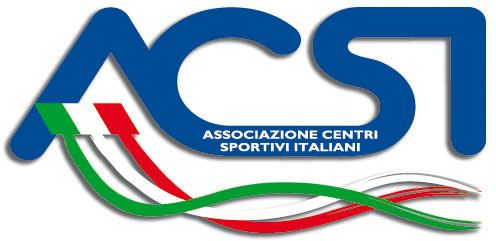 SCHEDA  ISCRIZIONE -  COPPIE  ARTISTICO    -    ATTIVITA' FEDERALE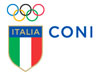 Dichiaro che i sopra citati Atleti sono in regola con la Certificazione Medica prevista dalle norme di Legge e che la stessa è giacente presso la Sede della Società.-Data_____________________											 IL DIRIGENTE RESPONSABILE												       ……………………………………………     TROFEO INTERREGIONALE ACSI “Città di Trevi”    TREVI   (PG)   2 – 3 – 4 – 5  Novembre 2023SCHEDA  ISCRIZIONE -  COPPIE  DANZA    -    ATTIVITA' FEDERALEDichiaro che i sopra citati Atleti sono in regola con la Certificazione Medica prevista dalle norme di Legge e che la stessa è giacente presso la Sede della Società.-Data_____________________									 IL DIRIGENTE RESPONSABILE												       ……………………………………………     TROFEO INTERREGIONALE ACSI “Città di Trevi”    TREVI   (PG)   2 – 3 – 4 – 5  Novembre 2023SCHEDA  ISCRIZIONE -  COPPIE  DANZA    -    PROMOZIONALEDichiaro che i sopra citati Atleti sono in regola con la Certificazione Medica prevista dalle norme di Legge e che la stessa è giacente presso la Sede della Società.-Data_____________________									 IL DIRIGENTE RESPONSABILE												       ……………………………………………Cod. Società A.C.S.I.Cod. Società A.C.S.I.SOCIETA’                                                                Prov. (    )                                                               Prov. (    )                                                               Prov. (    )                                                               Prov. (    )                                                               Prov. (    )                                                               Prov. (    )                                                               Prov. (    )                                                               Prov. (    )                                                               Prov. (    )                                                               Prov. (    )Dir. Resp.Cognome: Cognome: Cognome: Cognome: Cognome: Cognome: Cognome: Cognome: Cognome: Nome:MailCell.TecnicoCognome:Cognome:Cognome:Cognome:Cognome:Cognome:Cognome:Cognome:Cognome:Nome:MailCell.Iscrizione  DEFINITIVE   Entro 15 Ottobre 2023DEFINITIVE   Entro 15 Ottobre 2023DEFINITIVE   Entro 15 Ottobre 2023DEFINITIVE   Entro 15 Ottobre 2023DEFINITIVE   Entro 15 Ottobre 2023DEFINITIVE   Entro 15 Ottobre 2023DEFINITIVE   Entro 15 Ottobre 2023DEFINITIVE   Entro 15 Ottobre 2023DEFINITIVE   Entro 15 Ottobre 2023      Cancellazioni 23 Ottobre 2023N°SOCIETA’CATEGORIACOGNOMENOMEANNOTESSERA1234567Cod. Società A.C.S.I.Cod. Società A.C.S.I.SOCIETA’                                                                 Prov. (    )                                                                Prov. (    )                                                                Prov. (    )                                                                Prov. (    )                                                                Prov. (    )                                                                Prov. (    )                                                                Prov. (    )                                                                Prov. (    )                                                                Prov. (    )                                                                Prov. (    )Dir. Resp.Cognome: Cognome: Cognome: Cognome: Cognome: Cognome: Cognome: Cognome: Cognome: Nome:MailCell.TecnicoCognome:Cognome:Cognome:Cognome:Cognome:Cognome:Cognome:Cognome:Cognome:Nome:MailCell.Iscrizione  DEFINITIVE   Entro 15 Ottobre 2023         DEFINITIVE   Entro 15 Ottobre 2023         DEFINITIVE   Entro 15 Ottobre 2023         DEFINITIVE   Entro 15 Ottobre 2023         DEFINITIVE   Entro 15 Ottobre 2023         DEFINITIVE   Entro 15 Ottobre 2023         DEFINITIVE   Entro 15 Ottobre 2023         DEFINITIVE   Entro 15 Ottobre 2023         DEFINITIVE   Entro 15 Ottobre 2023               Cancellazioni 23 Ottobre 2023N°SOCIETA’CATEGORIACOGNOMENOMEANNOTESSERA1234567Cod. Società A.C.S.I.Cod. Società A.C.S.I.SOCIETA’                                                                 Prov. (    )                                                                Prov. (    )                                                                Prov. (    )                                                                Prov. (    )                                                                Prov. (    )                                                                Prov. (    )                                                                Prov. (    )                                                                Prov. (    )                                                                Prov. (    )                                                                Prov. (    )Dir. Resp.Cognome: Cognome: Cognome: Cognome: Cognome: Cognome: Cognome: Cognome: Cognome: Nome:MailCell.TecnicoCognome:Cognome:Cognome:Cognome:Cognome:Cognome:Cognome:Cognome:Cognome:Nome:MailCell.Iscrizione  DEFINITIVE   Entro 15 Ottobre 2023       DEFINITIVE   Entro 15 Ottobre 2023       DEFINITIVE   Entro 15 Ottobre 2023       DEFINITIVE   Entro 15 Ottobre 2023       DEFINITIVE   Entro 15 Ottobre 2023       DEFINITIVE   Entro 15 Ottobre 2023       DEFINITIVE   Entro 15 Ottobre 2023       DEFINITIVE   Entro 15 Ottobre 2023       DEFINITIVE   Entro 15 Ottobre 2023             Cancellazioni 23 Ottobre 2023N°SOCIETA’CATEGORIACOGNOMENOMEANNOTESSERA1234567